新年のお慶びを申し上げます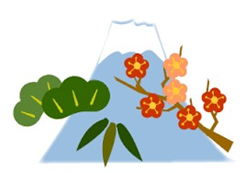 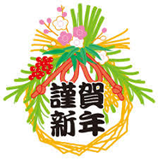   本年もどうぞ宜しくお願い致します　　　平成三十年 　戌　　元旦　長崎歴史文化協会  会  長　小川　洋理事長　越中哲也　　１月長崎歴史文化協会行事ご案内※仕事始めは1月5日(金)午前10時　からです。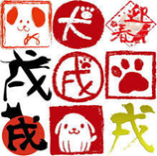 ◎1月の「長崎学講座」・「古文書会」・「水曜懇話会」「歴文茶話会」はお休みにさせていただきます。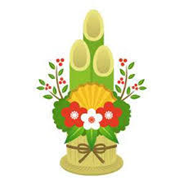 開催日：1月15日（月）11:00～12:30＊簡単な軽食を用意しておりますので、どうぞお出かけ下さい（会費不要）＊「ながさきの空」年刊誌は2月初旬発刊予定です